Алкоголь – это смерть! 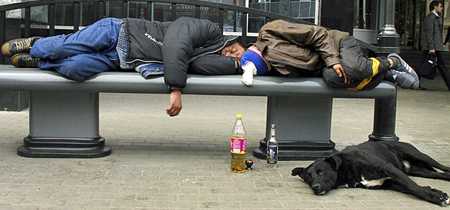 Алкоголь – неизменный спутник в жизни почти каждого человека. Но для кого-то норма – это рюмка водки в выходные, другие употребляют горячительное только по праздникам, а для третьих жизнь без спиртного вообще не представляется возможной. Тем не менее, Новый год, день рождения, 8 марта, свадьба и тому подобные мероприятия не обходятся без вина, некоторые напиваются даже на похоронах, не с горя, а так, по привычке.

Человеку, употребившему рюмочку-другую, становится весело на душе, куда-то уходят тревоги и волнения, и какой соблазн выпить и в следующий раз. Кроме того, многие почему-то думают, что пиво – это так не спиртное даже, а баловство, но именно с пива начинаются, как правило, все проблемы. Человек не только начинает резко прибавлять в весе, но и перестаёт чувствовать норму, ему кажется, что две бутылки пива в день – это не так уж и много, потом их становится 3, 5, 10, а он всё не может остановиться.Под воздействием алкоголя нарушается работа всего организма, в первую очередь страдает сердечнососудистая система. Вот почему в России так велико количество смертей именно от «сердечных» болезней, в основе которых лежит злоупотребление алкоголем. Бутылка пива в выходной может привести к язве желудка, тромбам в сосудах, диабету, ослаблению работы почек, импотенции, депрессии и общей деградации личности.

Самое страшное то, что хронические алкоголики становятся всё моложе и моложе. Вот уже на улице, в подвале можно встретить пьяного подростка 12-13 лет. Каждый бокал вина, рюмка водки или бутылка пива – это мощный удар по его интеллекту, здоровью в целом. Во многом подростки копируют поведение взрослых, и, если папа, старший брат позволяют себе пропустить рюмочку после бани, бокал пива во время просмотра футбола, то, скорее всего, и сын будет копировать их поведение. Иногда, правда, встречаются семьи, где оба родителя – потерянные для общества люди, пьют беспробудно и днём, и ночью всё, что не попадётся на глаза, а дети – достойный пример для подражания, и учатся хорошо, и не пьют, и не курят. Но это, к сожалению, скорее исключение из правил, чем тенденция, и таких семей с каждым годом становится всё меньше и меньше. 

Хронический алкоголизм – это лишь одно из нескольких оснований для лишения родителей родительских прав в отношении своих несовершеннолетних детей. Радует тот факт, что количество дел о лишении родительских прав на протяжении последних лет сокращается. Например, если в 2008 году российскими судами было окончено производством 74 111 дел, то в 2009 году - 73 996 дел, в 2010 году - 67 400 дел этой категории, в 2011 году - 56 117 дел.

Тем не менее, в 2009 году, по словам главврача России Геннадия Онищенко, официальное число больных алкоголизмом в России составляло 2-2,5 миллиона человек. Он отметил, что их гораздо больше, поскольку многие не хотят называть свой диагноз и лечатся анонимно, кроме того, к этому числу следует прибавить тех, кто употребляет алкоголь в больших количествах, но им не поставлен такой диагноз.

Ведите здоровый образ жизни!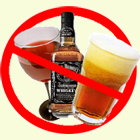 